SPYING OUT SPECIFICSInstructions: For each table, graph, or figure, highlight any titles, legends/keys, independent variables, and dependent variables. Circle any other parts that help you to understand the data. Table 1. Catfish SizesAverage mass and length of Giant catfish at different sites along the Mekong RiverTable 2. Light from FlamesProperties of LightFigure 1. Fugate Genetic Family Tree The Fugate family tree. Recessive gene traits caused a number of people to have blue skin in Kentucky.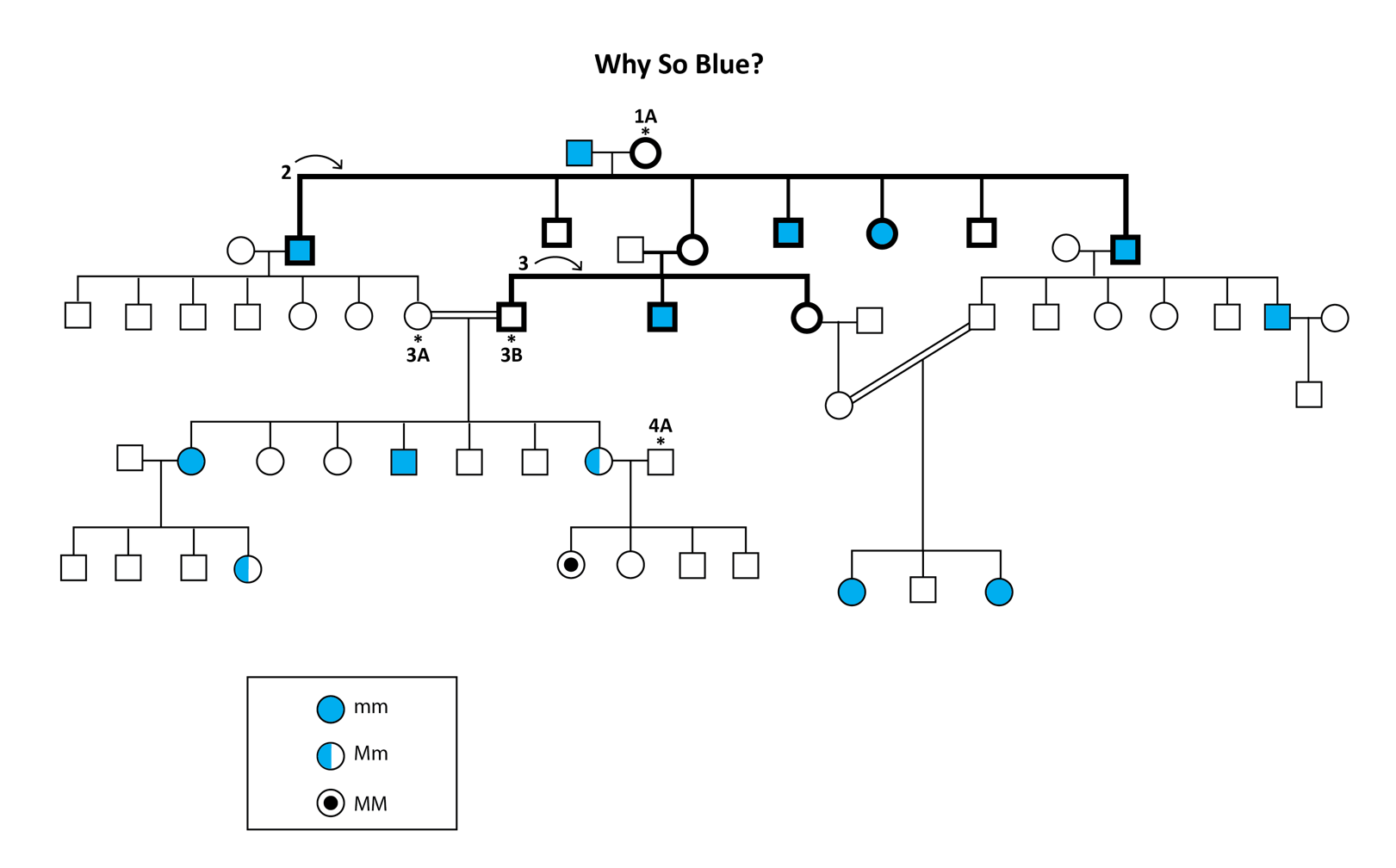 Figure 2. Leaf Area Index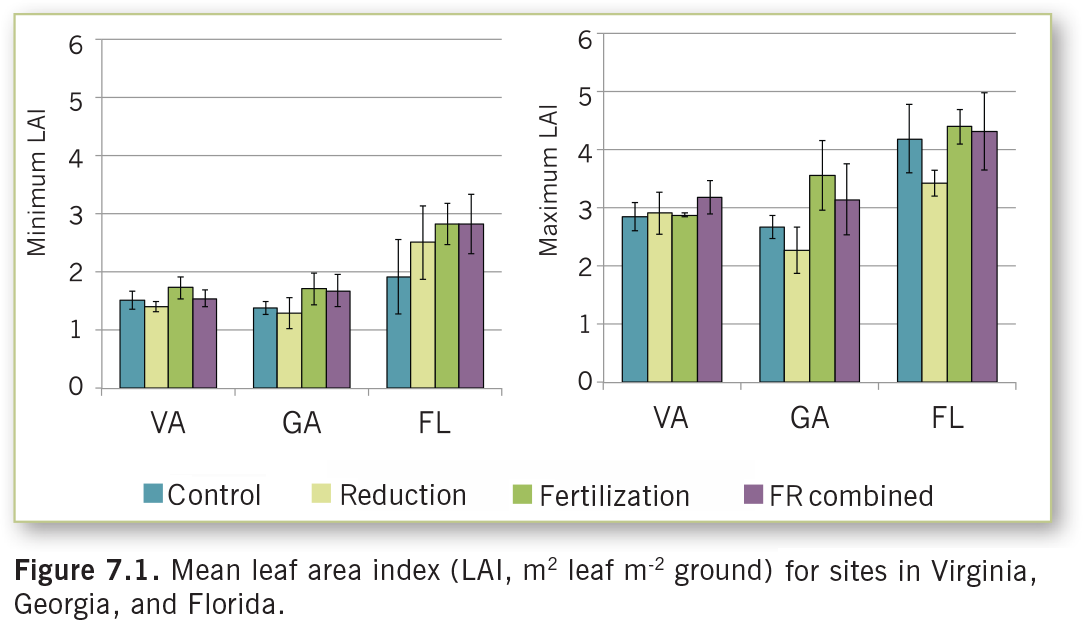 Mean leaf area index for sites in Virginia, Georgia, and Florida. PINEMAP. Pine Integrated Network: Education, Migration, and Adaptation Project. (2014). Using the Tier III Experiments to Investigate the Effects of Drought and Fertilization on Forest Water Use and Stomatal Conductance. http://www.pinemap.org/reports/annual-reports/Year_3_Annual_Report.pdfLocationLength (cm)Mass (kg)Site A7590Site B200250Site C120150Site D155200Speed (m/s)Energy (x10-21 J)Wavelength (nm)Color3.00 x 108269-318625-740Red3.00 x 108318-337590-625Orange3.00 x 108337-352565-590Yellow3.00 x 108352-382520-565Green3.00 x 108382-452440-520Blue3.00 x 108452-523380-440Violet